Creative project WB 8.6.20Tuesday 9th June 2020: ScienceUse this plan to create a healthy lifestyle plan.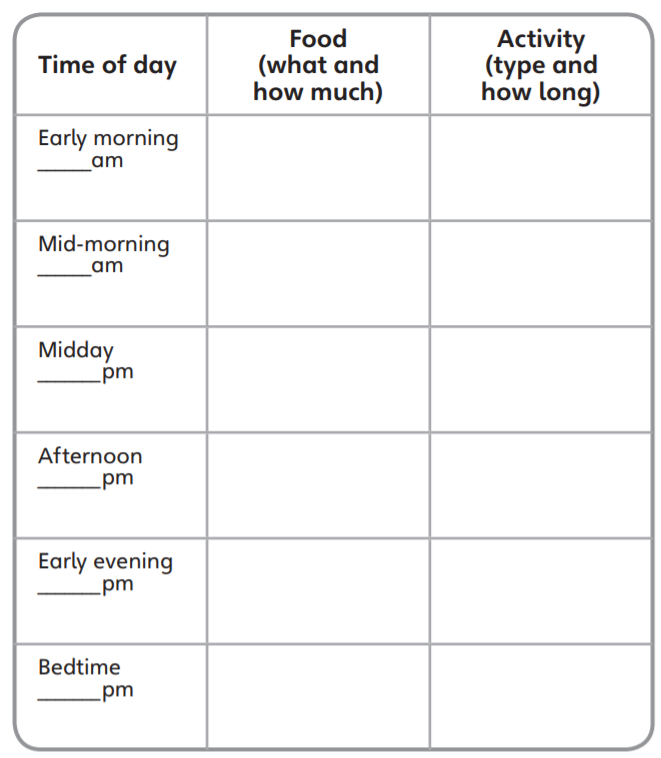 Wednesday 10th June 2020: Geography and scienceRead the information. Ignore the big ‘science bug’ writing! You should still be able to read the information.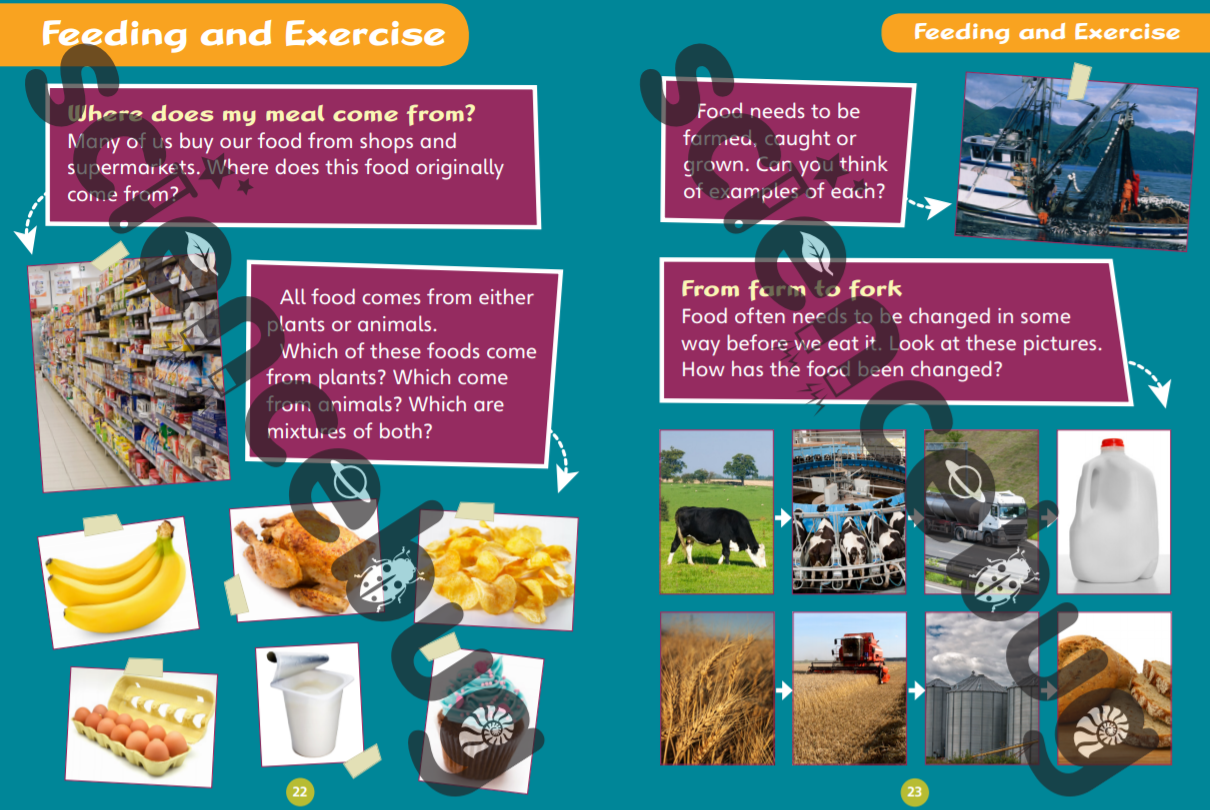 